Nega nefrološkog bolesnika obuhvata čitav niz različitih mera i postupaka koje preduzimaju zdravstveni radnici u svrhu otkrivanja i smanjenja faktora rizika za razvoj bubrežne bolesti u opštoj populaciji, detektovanja osoba koje su izložene rizičnim faktorima, praćenja i lečenja bolesnika koji imaju registrovanu bubrežnu bolest i pružanja kvalitetnog  lečenja u završnom stadijumu hroničnog bubrežnog zastoja. Ona je dinamična, raznolika i holistička. Širina područja koje obuhvata zahteva i širinu različitih specijalnosti, a jednu od temeljnih čine internističke medicinske sestre posebno obučene da sprovode zdravstvenu negu nefroloških bolesnika.Nefrološke medicinske sestre neguju bolesnike svih starosnih doba (deca, odrasli i gerijatrijska populacija) koji su se suočili s bolešću bubrega. Zbog kompleksnosti i dugotrajnosti bubrežne bolesti, a često i posledične invalidnosti, u središtu njihove pažnje nisu samo bolesnici, već i njihove porodice te osobe iz šireg socijalnog okruženja.Zdravstvenu negu nefroloških bolesnika medicinske sestre sprovode u različitim ambulantama polikliničke službe, na odeljenjima standardne ili intenzivne nege, jedinicama za dijalizu i u domovima bolesnika.Pored obrazovnih priprema za medicinske sestre, koje uz polaganje stručnog ispita sestrama omogućuju samostalan rad, potrebno im je usvojiti specifična znanja i veštine kako bi adekvatno praktikovale nefrološku zdravstvenu negu.To uključuje bazu znanja o dijagnostici bubrežnih bolesti, znanje i veštinu sprovođenja različitih metoda zamene bubrežne funkcije uz dobro poznavanje visoko sofisticirane tehnologije, znanje farmakologije i farmakoterapije, nutricionizma, rasta i razvoja čoveka, načela rehabilitacije, usvajanje komunikativnih i edukatorskih veština, poznavanje osnova palijativne nege i pojmova vezanih uz smrt i umiranje, usvajanje zakonskih odredbi i razvijanje sposobnosti rada unutar interdisciplinarnog tima .Da bi delovala, medicinska sestra treba slediti određene principe jer pružanje zdravstvene nege nije spontan proces koji se događa sam od sebe. Ona mora pružati zdravstvenu negu najvećeg kvaliteta, odluke koje donosi moraju biti bazirane na prioritetima, a njen rad treba postizati finansijski najisplativije rezultate.Medicinske sestre u Srbiji prihvatile su “proces zdravstvene nege” kao metodu rada u zdravstvenoj nezi. Proces zdravstvene nege temelji se na otkrivanju i rešavanju bolesnikovih problema iz područja zdravstvene nege. Problem predstavlja svako stanje koje odstupa od normalnog ili poželjnog i zahteva intervenciju medicinske sestre. Proces zdravstvene nege sastoji se od utvrđivanja potreba, planiranja, sprovođenja i evaluacije zdravstvene nege. Dakle, on je održiv, dinamičan i fleksibilan. Usmeren je na bolesnika i holističan.Svoje delovanje na području zdravstvene nege medicinske sestre registruju u sestrinskoj dokumentaciji. Ona osigurava celovit skup podataka o bolesniku, sadrži hronološki pregled pružene nege i postignutih rezultata, osigurava kontinuitet nege, olakšava komunikaciju među članovima tima, služi u obrazovne svrhe, pruža pouzdane podatke za medicinsko-pravne analize i osigurava podatke za sestrinska istraživanja .Bubrezi su parni organi smešteni u retroperitonalnom prostoru sa obe strane kičmenog stuba,  u visini dvanaestog torokalnog do trećeg lumbalnog pršljena. Desni bubreg je nešto veći u odnosu na levi. Strukturu bubrega čine nefroni, krvni i limfni sudovi, nervi i uretri. Čovek može da živi dok mu je funkcionalna najmanje 1/3 nefrona. Funkcija bubrega podrazumeva: regulisanje vode, elektrolita i nekih organskih jona, regulisanje osmoralnosti i volumena ekstracelulorne tečnosti, regulisanje acidobazne ravnoteže, izlučivanje produkata metabolizma i supstanci egzogenog porekla, regulisanje krvnog pritiska, sekrecija različitih hormona, sinteza glukoze.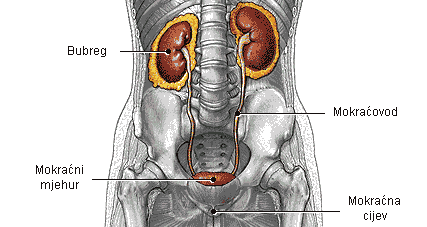 Proces stvaranja urina sastoji se iz dve faze:glomerulska  filtracija (iz krvi se stvara primarna mokraća)tubulska reapsorpcija i ekskrecija (stvaranje definitivne mokraće)Optimalna diureza je 1 – 1,5 l / 24 h. Diureza kod akutnog oštećenja bubrega iznosi                                  < 0,5 ml/kg/h za najmanje 6 sati.Specifični znaci i simptomi bubrežnih bolesnika su:hematurijaproteinurijaazotemijabubrežna retencija vode i elektrolitaedemicirkularna kongestija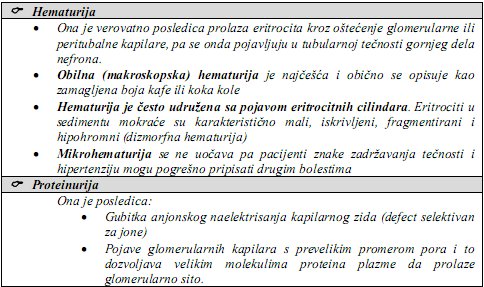 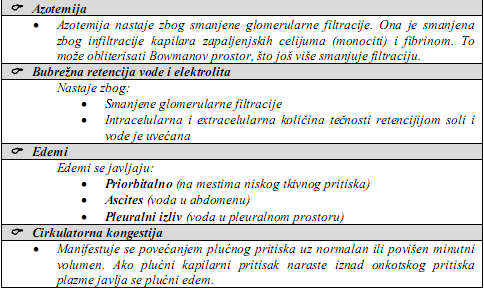 Izgled nefrološkog bolesnika:Boja kože i sluzokože (žućkasto zagasita) - boja slame zbog zadržavanja metaboličkih produkata u organizmu kao posledica smanjenog izlučivanja preko bubregaUrea se izlučuje znojem - kristali na dlačicama (uremisko inje)Sluzokoža usta - stomatitne promene sa sitnim ulceracijama (uremični bolesnik)Nefrološki bolesnici su: umorni, malaksali, lako se zamaraju, skloni infekcijama, slab im je apetit, smanjena im je otpornost organizmaEdemi (otoci)Posledica bubrežnih oboljenja – nefrotski edemi• po čitavom telu (anasarka): najizraženiji na licu, češće ujutru, testasti, topli, ne podležu sili zemljine teže, pri odmoru se ne povlačeKako prepoznati edem kod bubrežnih oboljenja?• edem je mekan, elastičan, gnjecav kao testo, na pritisak dugo ostaje udubljenje, blede je boje i izraženiji je ujutru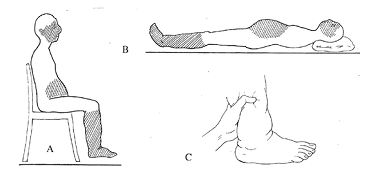 Temperatura – visoka kod akutnih bakterijskih bolesti; subfebrilna češće kod hroničnih stanjaKrvni pritisak (TA) - najčešće hipertenzija kao posledica zadržavanja soli i vode u organizmu i povećanja zapremine krvi, kod nekih kao posledica povećanih vrednosti renina (hormon koji utiče na vrednosti tenzije) kao i angiotenzinPuls – često - tahikardijaDisanje – izmenjeno - dispnea (kod uremije i popuštanja srca (dekompezacija)),                    Kod uremičnih bolesnika Kussmaulovo disanjeIzlučevine (mokraća) - količinu, izgled, miris i specifičnu težinuStanje svesti - gubitak koncentracije, depresija, azotemija i komaBol Kod oboljenja bubrega bol je tup u predelu slabina,               a kod oboljenja bešike i mokraćnih puteva ima intenzivniji karakter u zavisnosti od etiologije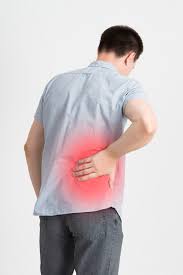 U stanjima koja su izazvana kalkulusima bol je intenzivan i naziva se bubrežna kolikaKod zapaljenjskih procesa bešike i mokraćnih puteva, bol je najčešće udružen sa pečenjem i to pri mokrenjuDrugi znaci i simptomi: gubitak telesne težine, visoka temperatura, nesanica, malaksalost, žeđ, zadah, gubitak apetita, povraćanje, muka i problemi na kardiovaskularnom i respiratornom sistemuDijagnostičke procedure u nefrologijiAnalize krvi - urea i kreatinin (Bubrezi imaju ulogu da izlučuju razgrađene produkte proteina i aminokiselina i to uree 80% i kreatina)Koncentracija uree i kreatinina se povećava kod propadanja bubrežnog tkivaAnalize kalijuma, natrijuma, kalcijuma, šećera u krvi, elektroforeza belančevina, acidobazno stanje, holesterol, lipidiMikrobiološke analize: hemokultura, urinokulturaOsobine urina kod zdravih osoba su:količina 1000-1500 ml/24 hmanja količina urina veća relativna gustina i obrnutoboja - svetglo žuta, boja ćilibarabistrina - bistra, prozirnamiris - blagspecifična težina 1015-1025 g/cm u 24 satnom uzorkureakcija - slabo kisela od 4,5-8 pHmikrobiološki je sterilnaPoremećaji:dizurija - poremećaji u stvaranju i izlučivanju urinaanurija - prestanak stvaranja urinaretencija - zastoj urina (obstrukcija)oligurija - smanjeno stvaranje urinapolakizurija – učestali nadražaji, mokrenje malih količina urinanikturija - noćno mokrenjeinkontinencija  – nemogućnost kontrole mokrenjaproteinurija – povećana količina belančevinaglikozurija - prisustvo šećera u urinuhematurija - nalaz krvi u urinupiurija - prisustvo gnoja u urinubakteriurija – prisustvo mikroorganizama u urinuMiris urina: amonijačni miris svežeg urina upućuje na prisustvo bakterija; na trulo voće govori o stanju gladovanja ili o prisutnoj šećernoj bolesti; miris urina može da ukaže i na bolesti drugih sistema i organa (npr. miris na miševe – fenilketonurija...)Fizičko-hemijski pregled urina radi se iz prvog jutarnjeg uzorka: Reakcija može biti kisela, bazna ili fiziološka (pH od 4,4 do 9,0); Kod očuvane homeostaze organizma pH je oko 6.Kisela mokraća sreće se kod: povećane razgradnje belančevina, gladovanja, febrilnog stanja,bubrežne insuficijencije, srčanih i malignih oboljenjaAlkalna reakcija urina javlja se kod: povraćanja, infekcija urinarnog trakta, respiratornih alkaloza, hipokalemija i drugih stanjapH se meri pH metrom ili indikator papiromBakteriološka analiza urina – urinokultura i antibiogramNačin uzimanja urina:uzima se jutarnja mokraća i to drugi mlazposuda za uzorak urina mora da bude sterilnapre uzimanja uzorka treba dobro oprati anogenitalnu regijuuzorak urina distribuirati u laboratoriju u roku od 1 huzorak urina uzet u toku noći čuva se u frižideru na temperaturi +4°C do distribucijeUrinokulturu –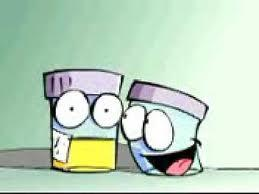 ponoviti ako je broj bakterija manji od 10³ ili 1000 (sumnja na kontaktnu infekciju)broj veći od 100000 govori u prilog infekcije (antibiotici)Specifična težina ili relativna gustina urina meri se urinometromSpecifična težina urina se kreće od 1003 – 1035 (normalne vrednosti specifične težine u 24h diurezi iznosi 1015 – 1030)Smanjena specifična težina urina prati sledeća stanja i oboljenja: bubrežna insuficijencija, endemska nefropatija, hronični pneumonefritis, kalkuloze, hidronefroza, insipidni dijabetesPovećana specifična težina - kod dijabetes melitusa, nefrozeU urinu zdravih osoba prisutne su male količine belančevina. Prisustvo belančlevina u mokraći ima dijagnostički značaj i ukazuje na:nefropatije (glomerulonefritis, nefritski sindrom, dijebetesna nefropatija, lupusna nefropatija) 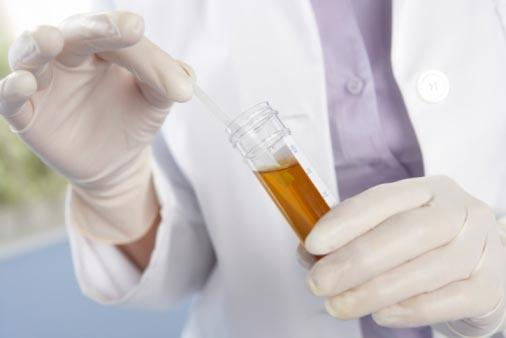 pielonefritisTBC bubregakamen u bubreguneoplazme i druga oboljenjaU urinu se dokazuju i žučne boje: bilirubin, urinobilinogen, urobilin i porfirinogen.Dokazivanje belančevina - kvantitativno i kvalitativno. Uzorak - jutarnja mokraća ili diureza.Kvalitativno test sa sulfasalicilnom kiselinom, test kuvanjem i papirne test trakeKvantitativno - u cilju merenja dnevnog gubitka proteina u toku 24 h (diureza): metoda po Esbachu, Biuret metoda, metoda po Kjeldehlu, Gravimetriska metodaKvantitativna podela proteniurije: 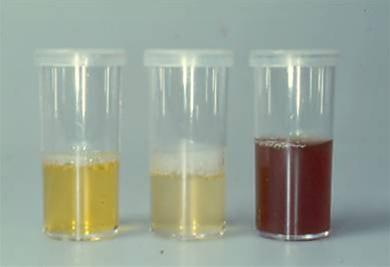 fiziološka – do 150mg/24hslabasrednjaobilna – od 10-20gr/24hNove metode - elektroforezeFunkcionalni testoviOdređivanje glomerulske filtracije (klirensi)Sposobnost koncentracije mokraće (proba koncentracije); zdravi bubrezi koncentrišu mokraću pa u situaciji smanjenog unosa tečnosti imamo smanjenu diurezu sa povećanom koncentracijom i obrnuto, više uneta tečnost veća diureza i manja specifična težinaKlirens kreatinin i klirens uree – uzima se uzorak krvi i uzorak urina iz diurezeOdređivanje koncentracije elektrolita i azotnih materijala u krvi – analiza Na, uree, kreatinina, fosfata, sulfata, mokraćne kiseline (krv bez koagulanasa, u bilo koje doba dana ili noći)Proba koncentracije - merenje specifične težine mokraće posle 12 sati konzumiranja suve hraneDIJAGNOSTIČKE PROCEDURE U NEFROLOGIJIRadiološke analizeNativni snimak urotraktaUrografijaSelektivna renalna angiografijaKompjuterizovana tomografija (CT)Urografija - I.V.pielografija - uvid u anatomsko i funkcionalno stanje bubrega i uretera (jodni preparat: i.v. injekcijom ili infuzijom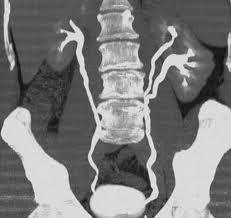 Sestrinske intervencije: sestrinska anamneza (alergijska dijateza)pražnjenje creva (čišćenje)proba na jod (intrakutano, intravenski, konjuktivno)terapijska zaštita od reakcije na jodaplikacijka kontrasta u prostorijama rentgena uz obaveznu antišok terapijuNeophodan - nalaz ureje i kreatininaSelektivna renalna angiografija - kroz femoralnu arteriju kateter do renalnih arteriju, ubrizgava se kontrast i selektivno prati stanje krvnih sudova bubrega i moguće stenoze arterijaNačin izvođenja procedure:bolesnik miruje 22 h pre početka procedureubodno mesto (prepone) se brijeintervencija se izvodi na tašte, provera TA pre intervencijebolesnika transportovati u salu na kolicimapripremiti dokumentaciju: Rö snimke, I.V. pielografija ili CT bubrega, KG Rh faktor, faktori koagulacije...posle intervencije bolesnik miruje 24hubodno mesto se komprimira, da se zaustavi krvarenjedati do 3 litra tečnosti, da se izluči kontrastmonitoring vitalnih funkcija, izlučevina, izgleda obolelog i ubodnog mestaKompjuterizovana tomografija (CT) bubrega otkriva patološke promene bubrega koje se radiološkim pregledima ne vide; podaci o gustini sadržaja patoloških sastojaka kao što su tečnosti i tkiva.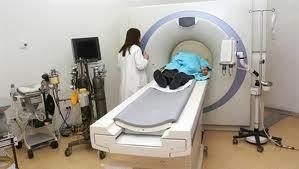 Radioizotopske dijagnostičke procedure u nefrologijiScintigrafija bubrega - topografsko morfološke karakteristike, radioaktivna substanca - tehnicijum se daje i.v., merenje 1-3h nakon aplikacije izotopa Radioizotopska renografija - podaci o krvnim sudovima u bubrezima, o sposobnosti sekrecije i ekskrecije bubrega, aplikuje se tehnicijum i.v., kretanje izotopa prati se gama kamerom u toku 25 min (radiorenogram)Određivanje rezidualne mokraće – određivanje zapremine mokraće koja ostane u bešici posle uriniranja; i.v. daje hipuran obeležen jodom 131Za radioizotopske procedure – pripremiti dokumentaciju, nativni snimak bubrega, biohemisjke analize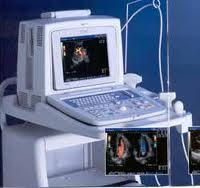 Ultrazvučna dijagnostika lokalizacija i uvećanje bubrega, kalkuloze, cisteza tzv. vođenu biopsiju bubregaBiopsija bubrega -bubrežno tkivoLekar izvodi proceduru, sestra priprema bolesnika, materijal, asistira u izvođenju, zbrinjava bolesnika, uzorak bubrežnog tkviva i upotrebljeni materijal; uzorci tkiva se uzimaju sa više mestaNakon izvedene procedure sestra zbrinjava obolelog:bolesnik poptuno miruje 24hispod ubodnog mesta stavlja se tvrd jastukzbog moguće hematurije treba posmatrati mokraćubolesnik pije više tečnosti, a ako ne može daje se infuzijaako bolesnik ne mokri 2-3 sata nakon intervencije lekar ordinira diuretikBioptički materijal se u fiziološkom rastvoru šalje u laboratoriju sa pratećom dokumentacijomBiopsija može da se radi na slepo ili pod kontrolom ultrazvukaIndikacije za biopsiju bubrega su:Kada druge metode nisu dovoljneKada je prisutna hematurijaKada je prisutna protenurija (nefrotski sindrom, dijabetes melitus, trudnica sa eklampsijom ili nefropatijama, akutna ili hronična insuficijencija bubrega)Kod hroničnih stanja (lupus, akutni nefritički sindrom)Tumori bubregaBiopsija donorskog bubrega pre transplatacijeBiopsija nakon presađivanja bubrega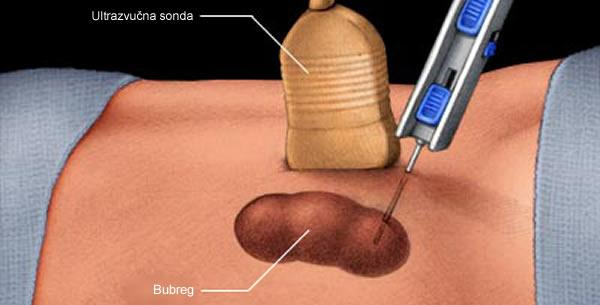 Komplikacije biopsije bubrega: krvarenjebolhipotenzijaperirenalni hematomCistoskopija – invazivna dijagnostička metoda, češće se izvodi u hirurgijiEndokrinololške dijagnostičke procedureOdređivanje renina i aldosterona u krviOdređivanje aldesterona u mokraćiKatopilski testHipertenzija endokrinog porekla (renovaskularna hipertenzija) nastaje zbog suženja jedne ili obe bubrežne arterijeKatopilski test - zamena za renalnu angiografiju u postavljanju dijagnoze renovaskularne hipertenzijeJednokratnom primenom katopila arterijski pritisak pada, dok reninska aktivnost                      u plazmi rastePouzdanost testa zavisi od preciznosti u izvođenju testa (uzimanja uzoraka krvi i pravilnog merenja TA)Arterijski pritisak se meri na 10 minuta i to 30 minuta pruzimanja katopila (25 mg) i               90 minuta nakon uzetog lekaUzorci krvi za određivanje reninske aktivnosti u plazmi uzimaju se pre uzimanja katopila i 60 minuta posle uzimanjaTERAPIJSKE PROCEDURE U NEFROLOGIJIBubrežni bolesnici se leče:medikamentoznom terapijom,specifičnim dijetetskim režimom iukoliko se zdravstveno stanje usložnjava indikovano je lečenje invazivnim terapijskim procedurama:peritonealna dijalizahemodijalizaPeritonealna dijaliza -  difuzijom i osmozom se štetne materije eliminišu iz organizma preko peritoneuma i dijalizne tečnosti u trbušnu šupljinu - hirurškim putem plastični kateter, kroz koji se ubacuje dva litara dijalizatorne tečnosti zagrejane do temperature tela.Faze peritonealne dijalize su: 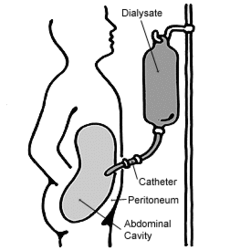 faza ulivanjafaza zadržavanjafaza izlivanjaIndikacije za peritonealnu dijalizu su:trovanja (gljive, barbaturati, salicilati)akutna bubrežna insuficijencijapriprema za hemodijalizukompromitovini krvni sudovi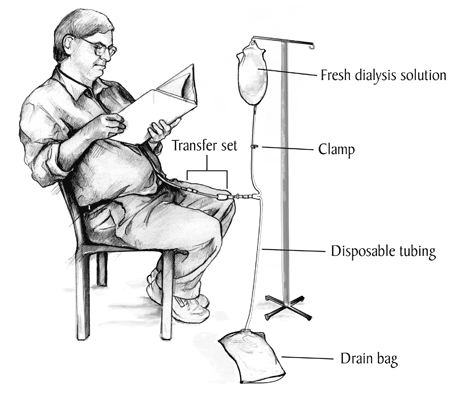 Prednosti peritonalne dijalizemože da se izvede odmah (ne zahteva dugu pripremu)ne zahteva komplikovanu aparaturune zahteva posebnu obuku sestara bolesnik se kreće dok se izvodi dijalizaaplikuju se manje doze heparinaminimalan je kardiovaskularni stresmože se izvoditi i u kućnim uslovimaNedostaci peritonalne dijalizene može da se izvodi neposredno posle abdominalne operacije (72h)efekat dijalize postiže se tek nakon 48 – 72 časaveliki je gubitak proteina, čak do 100 gr. dnevnovisok je rizik od peritonitisaXXXX urea klirens je manji nego u dijaliziVrste peritonealne dijalizeIntermitentna peritonealna dijaliza - obavlja se 2-3 puta nedeljno u hospitalnim uslovima; faza ulivanja traje 10 min, faza zadržavanja tečnosti 30 min, a faza izlivanja 20 minKontinuirana ambulantna peritonalna dijaliza - svakodnevno bez prekida, osim u intervalima kada se zamenjuje dijalizna tečnost (na 4-6 časova) u terminalnoj bubrežnoj insuficijenciji, u hospitalnoj ustanovi, ili u kućnim uslovima uz obuku bolesnika ili člana porodiceKontinuirana ciklična peritonealna dijaliza - najčešće u kućnim uslovima i to ciklično samo noću ili samo danjuKontraindikacije za peritonealnu dijalizu su :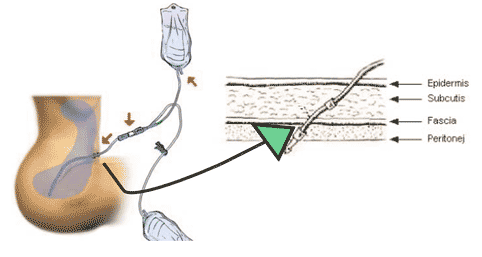 graviditet abhezije, hernijekrvarenje u abdomenuperitonitisKomplikacije peritonealne dijalizeKrvarenjeBolLoša ultrafiltracijaPerforacija šupljih ogranaInfekcijePeritonitisPojava hernijeMetaboličke komplikacijeKardiološke i respiratorne komplikacijePriprema obolelog ili članova porodice za izvođenje peritonealne dijalize u kućnim uslovimaProces i sadržaj obuke obolele osobe i člana porodice:započinje se postepeno pružanjem osnovnih informacija u vezi budućih aktivnostiinformacije o sterilizaciji i dezinfekcijiinformacije o načinu izvođenja radnjemogućnost nastanka komplikacija i vrste istihpostupci pri pojavi komplikacijaverbalizacija usvojenog od strane obolele osobe i člana porodiceŠta treba naučiti obolelog?šta je peritonitis i koji su znaci i simptomisvakodnevna kontrola:telesne težinekrvnog pritiskapojave edemabalansa tečnostiKomplikacije u toku peritonealne dijalize su: peritonitis (septikemija, smrt), prekomerni gubitak tečnosti (koncentrovani dijalizat), netačno merenje dijalizata.HEMODIJALIZATerapijski postupak prečišćavanja krvi i otklanjanja znakova i simptoma uremiske intosikacije; detoksikacija krvi odvija se van čovečjeg organizma kroz propustljivu membranu, a uz pomoć dijalizne tečnosti i na taj način se simulira sekretorna funkcija bubrega.Fizički principi hemodijalize su:Difuzija i osmoza (izjednačavanje koncentracije) – čestice iz rastvora veće koncentracije prelaze u rastvor manje koncentracije kroz polupropustljivu membranu; azotne supstance prelaze u dijalizatorsku tečnostUltrafitracija (izjednačavanje pritiska) – razlika u pritiscima između krvi i dijalizatorske tečnosti omogućava prelazak vode u dijalizatorsku tečnost i oslobađanje viška vode iz organizmaDijalizatorska tečnost - sličana ekstracelularnoj tečnosti; sastoji se od elektrolita (Na+, K+, Ca++, Mg++, Cl-, acetata) i glukozeU dijalizatorskoj tečnosti nema uree, kreatinina, sulfata, fosfata, mokraćne kiseline i drugih toksičnih substanciIndikacije za hemodijalizu su :akutna bubrežna insuficijencija,hronična bubrežna insuficijencijaegzogene intoksikacije,postraumalna anurijaKontraindikacije za hemodijalizu su:nemogućnost formiranja fistule kod obolelogalergija na heparinodbijanje obolelog da se leči hemodijalizomCentar za hemodijalizu - prilagođen obolelimadaOprema :aparati za dijalizuspecijalni kreveti u kojima može da se meri telesna težina obolelogcentralni O2EKG aparatimaaparati za pritisakodgovarajućim nameštajem (ormari, frižideri)lekovima potrebnim u toku dijalize i za eventualne pojave komplikacijakvarc lampom iodgovarajućom dokumentacijom za vođenje procesa dijalize kao terapijske procedure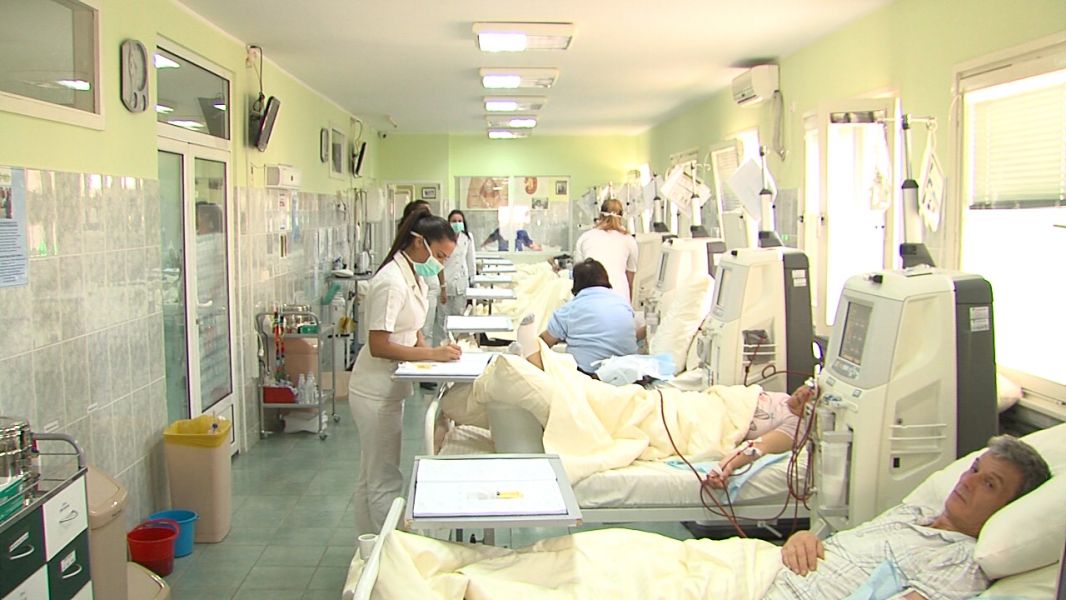 Hemodijalizator –u njemu se odvija proces dijalize (prečišćavanje krvi) zamenjuje funkciju bubregaobezbediti dobru pripremu za hemodijalizu, što podrazumeva upoznavanje obolelog sa procedurom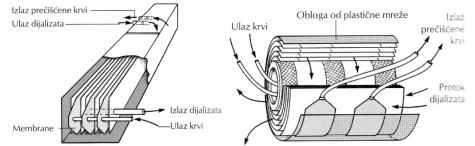 Obezbeđenje vaskularnog pristupa - po dobijanju saglasnosti od obolele osobe.Vaskularni pristup može da se izvede kao privremeni (ograničeno trajanje) i trajni (dugoročan) za sigurnu i kvalitetnu hemodijalizu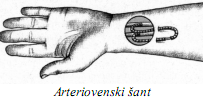 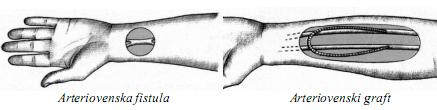 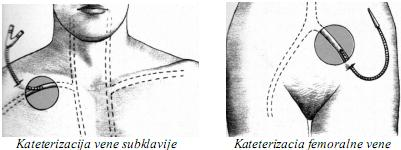 Trajni vaskularni pristupi su :arterisko-venska fistula (AV)                   – hirurška intervencija najčešće na a. radijalis i r. venavaskularna proteza (GRAFT)arteriovenski šantStvorena fistula može da se koristi za hemodijalizu nakon 4-6 nedelja.Pripremne mere za bolesnika sa AV fistulom (nega ruke na kojoj je ugrađena fistula)ne savijati dugo ruku u laktu, ne stavljati ruku ispod tela u toku spavanjanositi komotnu odeću (kompresija na AV fistulu)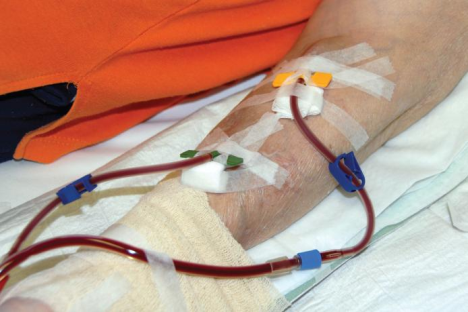 ne opterećivati ruku (AV fistula) fizičkim poslovimaodržavati higijenu i negu kože ruke na kojoj je ugrađena AV fistulane meriti TA na ruci sa fistulomne praviti kompresiju zavojem punktiranog mesta Pristup krvotoku za početak dijalizepravilno punktiranje fistulepravilno držanje ubodnog mesta nakon završetka procesa dijalizemenjati mesto uboda pri svakom novom punktiranju fistule i na venskom i na arterijskom delusprovesti mere lične higijene obolelog pre punktiranja fistulesprovesti mere dezinfekcije pre dijaliznog postupka (punktiranja fistule)Sestrinske intervencije u procesu hemodijalizepriprema i provera aparata za hemodijalizuispiranje dijalizatora pre početka hemodijalizeupoznavanje i priprema bolesnika pre početka hemodijalizeuključivanje obolelog na hemodijalizatorpraćenje hemodijalizeisključivanje bolesnika posle hemodijalizePraćenje obolelog podrazumeva:identifikacija subjektivnih simptoma (vrtoglavica, muka, grčevi, dezorjentisanost, žeđ, glavobolja, bol u grudima i dr.)kontrola telesne težine pre hemodijalize i praćenje gubitka težine u toku hemodijalize i upoređivanje sa planiranim gubitkom telesne težineaplikacija ordinirane terapije u krvotok (venski lekovi, krv i krvni derivati)uzimanje krvi za određivanje bitnih parametara u toku hemodijalizemonitoring nad procesom hemodijalize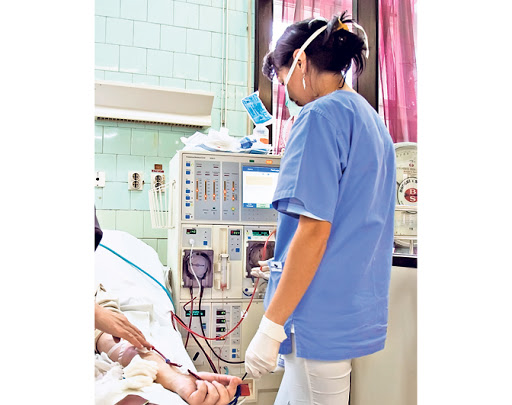 Praćenje mašine podrazumeva : kontrolu arterijskog i venskog pritiskapraćenje heparinske pumpekontrolu arterisjkih i venskih graničnikapraćenje krvnih liijakontrolu boje krviFaktori koji povećavaju rizik za nastanak komplikacijaKomplikacije vaskularnih pristupa mogu biti: sužavanje (stenoza), zgrušavanje (tromboza)                      i infekcija.Faktori rizika vezani za bolesnika:hronična oboljenja (koronarna bolest, dijabetes, opstruktivna bolest pluća)anemijekrvarenje, infekcijementalni poremećajivaskularni pristup (fistula, kateter, proteza)komplikacijeFaktori rizika vezani za dijalizu: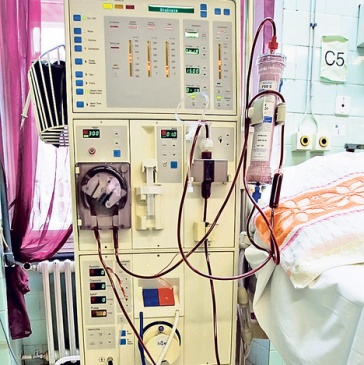 tip dijalizatorapovršina dijalizatoraprotok krvi i dijalizataodnos krv-membranaantikoagulansiultrafiltracijasastav dijalizne tečnosti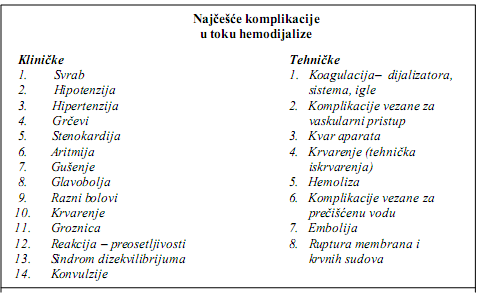 Moguće komplikacije arteriovenske (AV) fistule:hematomtrombozaaneurizmainfekcija mesta uboda (prevencija)Hronične komplikacije hemodijalizeAnemijaPrevencija: pravilan rad po standardu, nadoknada krvi i derivata, substitucija gvožđa, vitamina i eritropoetina.TrombozaPrevencija: provera vrednosti faktora koagulacije (protrombinsko vreme) – jednom mesečno ili po potrebi.Renalna osteodistrofijaPrevencija: pravilna dijaliza, adekvatna ishrana, substitucija vitamina                    D i Ca.Neurološki poremećajiPrevencija: pravilna dijaliza, substitucija vitamina i vazodilatatora uz doziranu fizičku aktivnostTransmisivne bolesti u centrima za dijalizuHepatitis B i C, HIVPutevi prenošenja virusa:dijaliza kod pozitivnih i negativnih bolesnika u istim salama (kontakt) učešće pozitivnog osoblja u procesu dijalize infekcija bolesnika van centra za dijalizu pri rešavanju drugih zdravstvenih problema (stomatolog, hirururški zahvat)Prevencija transmisivnih bolesti:kontrola krvi bolesnika koji se dijalizira na HbsAg, HIV, Anti HCVkontrola krvi osoblja koje radi u centrima za dijalizu (1 put mesečno)trijaža bolesnika na pozitivne i negativne – obezbeđivanje posebne sale, odnosno sprečavanje ukrštanja epidemioloških putevasprečavanje unosa sekundarnih infekcija (infekcija spolja)odvojiti transport pozitivnih od zdravih bolesnikavakcinacija bolesnika na dijalizivakcinacija osoblja koji rade u centrima za dijalizu (obavezna zakonska regulativa)Rehabilitacija obolelih na dijaliziRehabilitacija obolelih na dijalizi zavisi od opšteg stanja obolelog, ali i od funkcionalnih mogućnosti kardiovaskularnog  sistema.Sadržaj rehabilitacionih postupaka je:masaža kože (trljanjem) koja doprinosi uklanjanju edemapasivni pokreti olakšavaju, ubrzavaju i pospešuju smanjenje postojećeg otokavežbe disanja, naročito duboko asistirano disanje, povoljno utiču na cirkulaciju krvi u bubrezima, što poboljšava njihovu funkciju.u vreme dijalize obolelim osobama ne treba da se planiraju hirurške intervencije (vađenje zuba, male intervencije) zbog substitucije heparina i mogućnosti da bolesnik iskrvari.Transplantacija bubrega  - Presađivanje bubrega (podudarnost tkiva davaoca i primaoca)Davalac - zdrava osoba iste ABO krvne grupe, ili kadaver, 24-48 h od moždane smrtiKomplikacije:hirurške intervencijeakutno odbacivanje koje se dešava tokom prva tri meseca od transplantacijehronično odbacivanjeinfekcijaMedicinske sestre u nezi nefrološkog bolesnika imaju raznoliku i značajnu ulogu. U svom radu koriste se najnovijim smernicama i protokolima kako bi unapredile i poboljšale kvalitet pružene zdravstvene njege.Medicinska sestra svojim profesionalnim i empatijskim odnosom, stalnom edukacijom i saradnjom sa ostalim medicinskim osobljem doprinosi bržem oporavku pacijenta.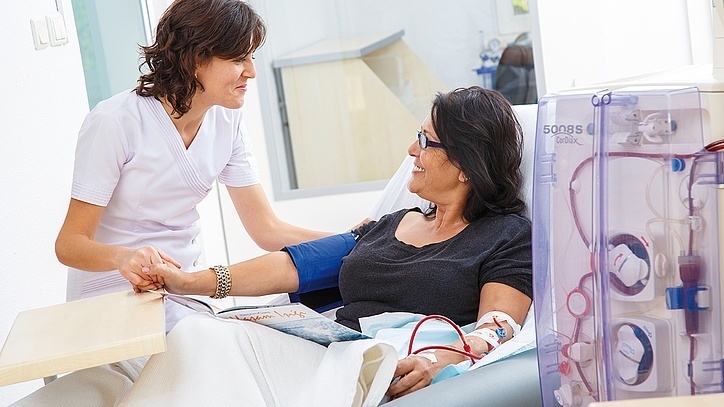 